Sara’s Candy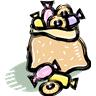 Sara had a bag of candies. She gave ⅓ of her candies toRebecca.  Then Sara gave ¼ of the candies she had left toJohn.  After giving candies to Rebecca and John, Sara had 24 candies left in her bag.  How many candies were in the bag to start?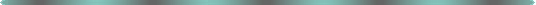  DrawDIAGRAMrepresents the problem